AANVRAAGFORMULIER SUBSIDIES INTERNATIONALE SAMENWERKING VOOR INFORMATIEVE, CULTURELE, EDUCATIEVE OF SENSIBILISERENDE ACTIVITEITEN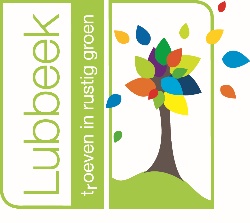 Aanvrager (inwoner van Lubbeek): 		Adres: 		Tel. 	 E-mail: 	Organisatie: 		Adres: 	Rekeningnummer: 	De ondergetekende vraagt subsidies aan voor informatieve, culturele, educatieve en/of sensibiliserende activiteiten op vlak van internationale samenwerking.De ondergetekende verklaart hierbij:Dat de subsidies aangevraagd worden door een organisatie of particulier lid van de GRIS Lubbeek of een niet – gemeentelijke Lubbeekse school;Dat de activiteit leidt tot een beter inzicht in internationale - en ontwikkelingssamenwerking, mensenrechten, vredesthema’s, eerlijke handel, mondiale vorming, globalisering, internationale migraties en vluchtelingenproblematiek;Dat men kennis heeft genomen van het subsidiereglement internationale samenwerking voor informatieve, culturele, educatieve of sensibiliserende activiteiten.Datum activiteit: 	Plaats: 	Naam activiteit: 	Korte omschrijving:Doelstelling van de activiteit:Bijvoegen gedetailleerde kostprijsraming!Formulier elektronisch terugsturen naar het gemeentehuis:intsamenwerking@lubbeek.be – t.a.v. Hans Van Malcot – Dienst Internationale samenwerkingGelijktijdig in cc: naar:johan.flamez@telenet.be - Voorzitter van de GRISNiet vergeten: Ten laatste één maand na de activiteit breng je de nodige bewijsstukken binnen. Indien dit niet tijdig wordt binnengebracht, wordt de aanvraag zonder gevolg geklasseerd. 